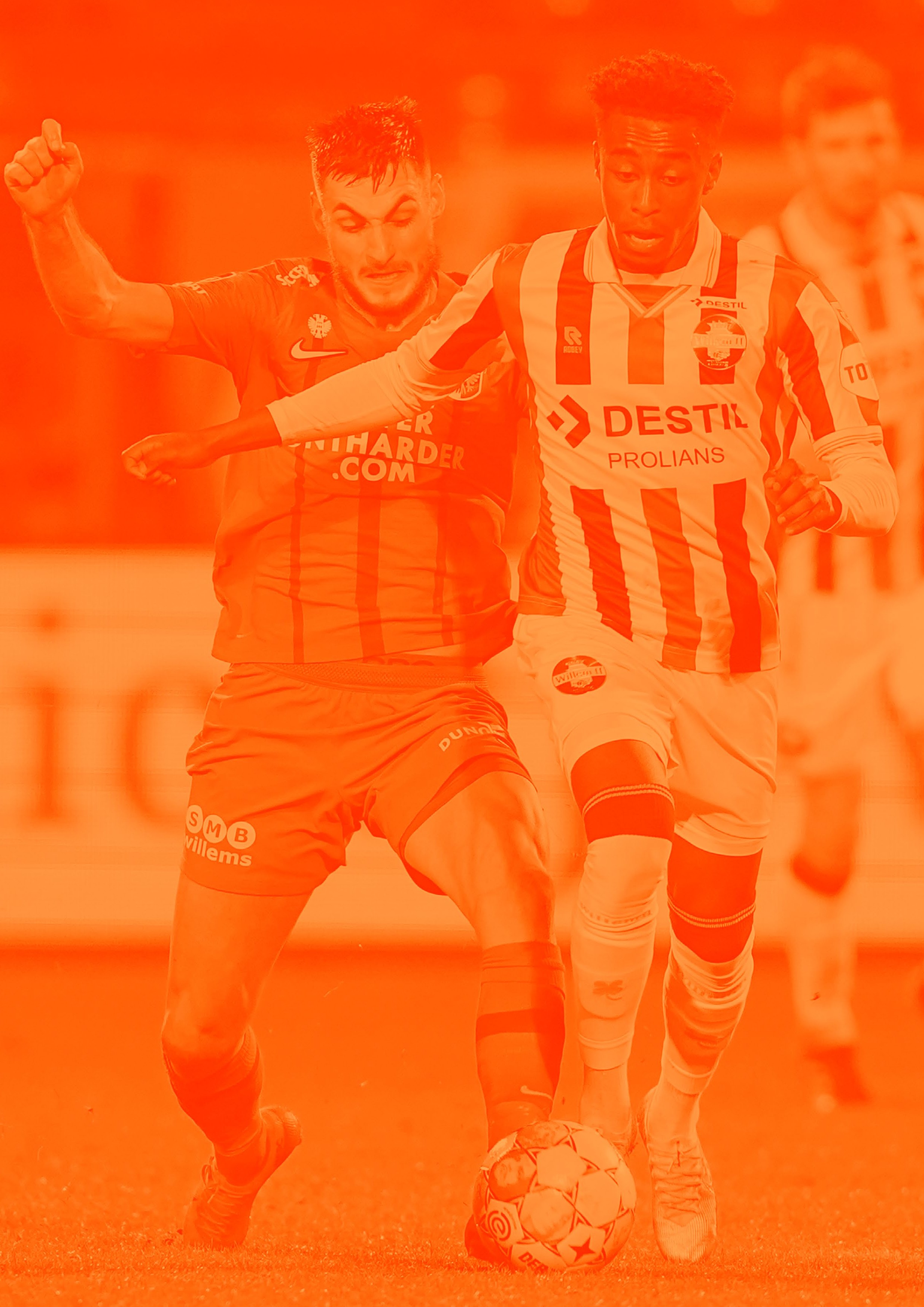 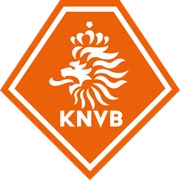 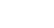 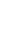 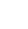 CONCEPTPROGRAMMA EREDIVISIESEIZOEN 2021/’22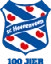 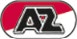 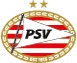 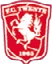 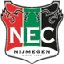 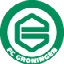 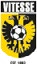 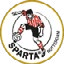 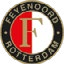 JCS	zaterdag 7 augustus 2021	      Ajax	PSV	     20:00	*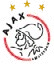 * Indien PSV zich niet plaatst voor UCL Q3, dan zondag 8 augustus, 18:00 uur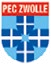 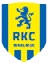 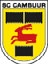 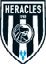 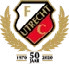 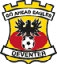 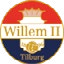 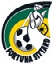 3	zondag 29 augustus 2021	     sc Heerenveen	AZ	16:45	***Speeldag en aanvangstijd o.v.b. UCL/UEL/UECL**Aanvangstijden o.v.b. UCL/UEL/UECLbeker	din 26 / woe 27 / don 28 okt. 2021	TOTO KNVB Beker 1e rondewedstrijden van weekend 29/31 oktober kunnen eventueel vanwege beker op woensdag/donderdag verplaatst wordenbeker	din 14 / woe 15 / don 16 dec. 2021	TOTO KNVB Beker 2e rondewedstrijden van weekend 17/19 december kunnen eventueel vanwege beker op woensdag/donderdag verplaatst wordenLet op! Vanwege Europees voetbal en/of TOTO KNVB Beker zullen er wedstrijden van de speelrondes in het voorjaar alsnog v.w.b. speeldag en/of aanvangstijd gewijzigd kunnen worden!Deze wijzigingen zullen in week 51 (uiterlijk woensdag 22 december) gecommuniceerd worden.beker	din 18 / woe 19 / don 20 jan. ‘22	TOTO KNVB Beker achtste finaleswedstrijden van weekend 21/23 januari kunnen eventueel vanwege beker op woensdag/donderdag ver- plaatst wordenInterlands	Met uitzondering van UEFA-landenbeker	din 8 / woe 9 / don 10 feb. ‘22	TOTO KNVB Beker kwartfinaleswedstrijden van weekend 11/13 februari kunnen eventueel vanwege beker op woensdag/donderdag verplaatst wordenbeker	din 1 / woe 2 / don 3 mrt. ‘22	TOTO KNVB Beker halve finaleswedstrijden van weekend 4/6 maart kunnen eventueel vanwege beker op woensdag/donderdag ver- plaatst wordenbeker	zondag 17 april 2022	TOTO KNVB Beker Finale in RotterdamRonde	Datum	Thuis	Uit	TijdUCL Q2din. 20 / woe. 21 jul 2021PSVUECL Q2donderdag 22 juli 2021FeyenoordUCL Q2din. 27 / woe. 28 jul 2021PSVUECL Q2donderdag 29 juli 2021FeyenoordUCL Q3din. 3 / woe. 4 aug 2021PSV (?)UEL Q3donderdag 5 augustus 2021PSV (?)UECL Q3donderdag 5 augustus 2021Vitesse / Feyenoord (?)UCL Q3dinsdag 10 augustus 2021PSV (?)UEL Q3donderdag 12 augustus 2021PSV (?)UECL Q3donderdag 12 augustus 2021Vitesse / Feyenoord (?)1vrijdag 13 augustus 2021	Go Ahead Eaglessc Heerenveen20:001zaterdag 14 augustus 2021	RKC WaalwijkAZ16:301zaterdag 14 augustus 2021	Heracles AlmeloPSV18:45*1zaterdag 14 augustus 2021	Fortuna SittardFC Twente20:001zaterdag 14 augustus 2021	AjaxN.E.C.21:001zondag 15 augustus 2021	SC CambuurFC Groningen12:151zondag 15 augustus 2021	PEC ZwolleVitesse14:30**1zondag 15 augustus 2021	FC UtrechtSparta Rotterdam14:30**1zondag 15 augustus 2021	Willem IIFeyenoord16:45***Speeldag en aanvangstijd o.v.b. UCL/UEL**Aanvangstijden o.v.b. UCL/UEL/UECLUCL POdin. 17 / woe. 18 aug 2021PSV (?)UEL POdonderdag 19 augustus 2021PSV (?) / AZUECL POdonderdag 19 augustus 2021PSV (?) / Vitesse (?) / Feyenoord (?)2vrijdag 20 augustus 2021	N.E.C.PEC Zwolle20:002zaterdag 21 augustus 2021	sc HeerenveenRKC Waalwijk18:452zaterdag 21 augustus 2021	PSVSC Cambuur20:00*2zaterdag 21 augustus 2021	Sparta RotterdamHeracles Almelo20:002zaterdag 21 augustus 2021	FC GroningenFC Utrecht21:002zondag 22 augustus 2021	FC TwenteAjax12:152zondag 22 augustus 2021	FeyenoordGo Ahead Eagles14:30**2zondag 22 augustus 2021	VitesseWillem II14:30**2zondag 22 augustus 2021	AZFortuna Sittard16:45***Speeldag en aanvangstijd o.v.b. UCL/UEL**Aanvangstijden o.v.b. UCL/UEL/UECLUCL POdin. 24 / woe. 25 aug 2021PSV (?)UEL POdonderdag 26 augustus 2021PSV (?) / AZUECL POdonderdag 26 augustus 2021PSV (?) / Vitesse (?) / Feyenoord (?)3vrijdag 27 augustus 2021	Fortuna SittardRKC Waalwijk20:003zaterdag 28 augustus 2021	SC CambuurFC Twente18:453zaterdag 28 augustus 2021	Go Ahead EaglesSparta Rotterdam20:003zaterdag 28 augustus 2021	PSVFC Groningen20:00*3zaterdag 28 augustus 2021	Willem IIPEC Zwolle21:003zondag 29 augustus 2021	FC UtrechtFeyenoord12:15**3zondag 29 augustus 2021	AjaxVitesse14:30**3zondag 29 augustus 2021Heracles AlmeloN.E.C.14:30**Interlandswoensdag 1 september 2021NoorwegenNederland20:45Interlandszaterdag 4 september 2021NederlandMontenegro20:45Interlandsdinsdag 7 september 2021NederlandTurkije20:45Interlandsdinsdag 7 september 2021Jong OranjeJong MoldaviëInterlandsdinsdag 7 september 2021Nederland O19Italië O194zaterdag 11 september 2021     FC TwenteFC Utrecht16:304zaterdag 11 september 2021     PEC ZwolleAjax18:454zaterdag 11 september 2021     SC CambuurGo Ahead Eagles18:454zaterdag 11 september 2021    Sparta RotterdamFortuna Sittard21:004zaterdag 11 september 2021    AZPSV21:004zondag 12 september 2021    N.E.C.Willem II12:154zondag 12 september 2021    FeyenoordHeracles Almelo14:304zondag 12 september 2021     RKC WaalwijkVitesse14:304zondag 12 september 2021    FC Groningensc Heerenveen16:45UCL G1din. 14 / woe. 15 september 2021Ajax / PSV (?)UEL G1donderdag 16 september 2021PSV (?) / AZ (?)UECL G1donderdag 16 september 2021PSV (?) / AZ (?) / Vitesse (?) / Feyenoord (?)5vrijdag 17 september 2021    Sparta RotterdamN.E.C.20:005zaterdag 18 september 2021     sc HeerenveenFortuna Sittard16:305zaterdag 18 september 2021    Willem IIFC Groningen18:455zaterdag 18 september 2021AjaxSC Cambuur20:00RondeDatumThuisUitTijd5zaterdag 18 september 2021    FC UtrechtRKC Waalwijk21:005zondag 19 september 2021     Go Ahead EaglesPEC Zwolle12:155zondag 19 september 2021    PSVFeyenoord14:305zondag 19 september 2021      VitesseFC Twente14:305zondag 19 september 2021     Heracles AlmeloAZ16:456dinsdag 21 september 2021     Fortuna SittardAjax18:456dinsdag 21 september 2021     RKC WaalwijkWillem II21:006woensdag 22 september 2021     Go Ahead EaglesPSV18:456woensdag 22 september 2021     SC CambuurHeracles Almelo18:456woensdag 22 september 2021    N.E.C.FC Utrecht20:006woensdag 22 september 2021    Feyenoordsc Heerenveen21:006woensdag 22 september 2021    FC GroningenVitesse21:006donderdag 23 september 2021     PEC ZwolleSparta Rotterdam18:456donderdag 23 september 2021     FC TwenteAZ21:007zaterdag 25 september 2021     AjaxFC Groningen16:307zaterdag 25 september 2021    Willem IIPSV18:457zaterdag 25 september 2021      VitesseFortuna Sittard18:457zaterdag 25 september 2021     Heracles AlmeloRKC Waalwijk21:007zaterdag 25 september 2021    FeyenoordN.E.C.21:007zondag 26 september 2021    Sparta RotterdamSC Cambuur12:157zondag 26 september 2021    AZGo Ahead Eagles14:307zondag 26 september 2021     sc HeerenveenFC Twente14:307zondag 26 september 2021    FC UtrechtPEC Zwolle16:45UCL G2din. 28 / woe. 29 september 2021Ajax / PSV (?)UEL G2donderdag 30 september 2021PSV (?) / AZ (?)UECL G2donderdag 30 september 2021PSV (?) / AZ (?) / Vitesse (?) / Feyenoord (?)8vrijdag 1 oktober 2021    FC GroningenFC Twente20:008zaterdag 2 oktober 2021     RKC WaalwijkGo Ahead Eagles18:458zaterdag 2 oktober 2021     Heracles AlmeloWillem II20:008zaterdag 2 oktober 2021     PEC Zwollesc Heerenveen20:008zaterdag 2 oktober 2021     Fortuna SittardN.E.C.21:008zondag 3 oktober 2021     AjaxFC Utrecht12:158zondag 3 oktober 2021     SC CambuurAZ14:308zondag 3 oktober 2021      VitesseFeyenoord14:308zondag 3 oktober 2021PSVSparta Rotterdam16:45Interlandsvrijdag 8 oktober 2021LetlandNederland20:45Interlandsvrijdag 8 oktober 2021Jong ZwitserlandJong OranjeInterlandsmaandag 11 oktober 2021NederlandGibraltar20:45Interlandsdinsdag 12 oktober 2021Jong OranjeJong Wales9zaterdag 16 oktober 2021    FeyenoordRKC Waalwijk16:309zaterdag 16 oktober 2021     sc HeerenveenAjax18:459zaterdag 16 oktober 2021     Go Ahead EaglesHeracles Almelo18:459zaterdag 16 oktober 2021     Fortuna SittardSC Cambuur21:009zaterdag 16 oktober 2021PSVPEC Zwolle21:009zondag 17 oktober 2021AZFC Utrecht12:159zondag 17 oktober 2021    N.E.C.Vitesse14:309zondag 17 oktober 2021    Sparta RotterdamFC Groningen14:309zondag 17 oktober 2021FC TwenteWillem II16:45UCL G3din. 19 / woe. 20 oktober 2021Ajax / PSV (?)UEL G3donderdag 21 oktober 2021PSV (?) / AZ (?)UECL G3donderdag 21 oktober 2021PSV (?) / AZ (?) / Vitesse (?) / Feyenoord (?)10vrijdag 22 oktober 2021    Willem IIFortuna Sittard20:0010zaterdag 23 oktober 2021     PEC ZwolleHeracles Almelo18:4510zaterdag 23 oktober 2021     FC TwenteN.E.C.20:0010zaterdag 23 oktober 2021    FC Utrechtsc Heerenveen20:0010zaterdag 23 oktober 2021     RKC WaalwijkSparta Rotterdam21:0010zondag 24 oktober 2021     SC CambuurFeyenoord12:1510zondag 24 oktober 2021    FC GroningenAZ14:3010zondag 24 oktober 2021      VitesseGo Ahead Eagles14:3010zondag 24 oktober 2021     AjaxPSV16:4511zaterdag 30 oktober 2021    AZPEC Zwolle     16:3011zaterdag 30 oktober 2021     Heracles AlmeloAjax     18:4511zaterdag 30 oktober 2021     Go Ahead EaglesFortuna Sittard     20:0011zaterdag 30 oktober 2021     sc HeerenveenVitesse      20:0011zaterdag 30 oktober 2021    PSVFC Twente     21:0011zondag 31 oktober 2021    Sparta RotterdamFeyenoord12:1511zondag 31 oktober 2021    N.E.C.FC Groningen14:3011zondag 31 oktober 2021    FC UtrechtWillem II14:3011zondag 31 oktober 2021     RKC WaalwijkSC Cambuur     16:45UCL G4din. 2 / woe. 3 november 2021Ajax / PSV (?)UEL G4donderdag 4 november 2021PSV (?) / AZ (?)UECL G4donderdag 4 november 2021PSV (?) / AZ (?) / Vitesse (?) / Feyenoord (?)12vrijdag 5 november 2021     FC TwenteHeracles Almelo20:0012zaterdag 6 november 2021     PEC ZwolleSC Cambuur18:4512zaterdag 6 november 2021     AjaxGo Ahead Eagles20:0012zaterdag 6 november 2021    Willem IISparta Rotterdam20:0012zaterdag 6 november 2021    N.E.C.sc Heerenveen21:0012zondag 7 november 2021      VitesseFC Utrecht12:1512zondag 7 november 2021     Fortuna SittardPSV14:3012zondag 7 november 2021    FC GroningenRKC Waalwijk14:3012zondag 7 november 2021    FeyenoordAZ16:45Interlandsvrijdag 12 november 2021Jong OranjeJong BulgarijeInterlandszaterdag 13 november 2021MontenegroNederland20:45Interlandsmaandag 15 november 2021Jong GibraltarJong OranjeInterlandsdinsdag 16 november 2021NederlandNoorwegen20:4513zaterdag 20 november 2021    PSVVitesse16:3013zaterdag 20 november 2021    AZN.E.C.18:4513zaterdag 20 november 2021    Sparta RotterdamFC Twente18:4513zaterdag 20 november 2021     Heracles AlmeloFortuna Sittard21:0013zaterdag 20 november 2021     RKC WaalwijkAjax21:0013zondag 21 november 2021     Go Ahead EaglesFC Groningen12:1513zondag 21 november 2021    FeyenoordPEC Zwolle14:3013zondag 21 november 2021     sc HeerenveenWillem II14:3013zondag 21 november 2021SC CambuurFC Utrecht16:45UCL G5din. 23 / woe. 24 november 2021Ajax / PSV (?)UEL G5donderdag 25 november 2021PSV (?) / AZ (?)UECL G5donderdag 25 november 2021PSV (?) / AZ (?) / Vitesse (?) / Feyenoord (?)14vrijdag 26 november 2021    N.E.C.SC Cambuur20:0014zaterdag 27 november 2021     PEC ZwolleRKC Waalwijk16:3014zaterdag 27 november 2021     Fortuna SittardFC Groningen18:4514zaterdag 27 november 2021    Willem IIGo Ahead Eagles21:0014zondag 28 november 2021    Sparta RotterdamAjax12:1514zondag 28 november 2021     FC TwenteFeyenoord14:3014zondag 28 november 2021    FC UtrechtHeracles Almelo14:3014zondag 28 november 2021     sc HeerenveenPSV16:4514zondag 28 november 2021      VitesseAZ20:0015vrijdag 3 december 2021     Heracles Almelosc Heerenveen20:0015zaterdag 4 december 2021    PSVFC Utrecht18:4515zaterdag 4 december 2021     SC CambuurVitesse18:4515zaterdag 4 december 2021    FC GroningenPEC Zwolle21:0015zaterdag 4 december 2021     AjaxWillem II21:0015zondag 5 december 2021    FeyenoordFortuna Sittard12:1515zondag 5 december 2021    AZSparta Rotterdam14:3015zondag 5 december 2021     RKC WaalwijkN.E.C.14:3015zondag 5 december 2021     Go Ahead EaglesFC Twente16:45UCL G6din. 7 / woe. 8 december 2021Ajax / PSV (?)UEL G6donderdag 9 december 2021PSV (?) / AZ (?)UECL G6donderdag 9 december 2021PSV (?) / AZ (?) / Vitesse (?) / Feyenoord (?)16vrijdag 10 december 2021    Willem IISC Cambuur20:0016zaterdag 11 december 2021     FC TwenteRKC Waalwijk18:4516zaterdag 11 december 2021     sc HeerenveenSparta Rotterdam20:0016zaterdag 11 december 2021    FC UtrechtGo Ahead Eagles20:0016zaterdag 11 december 2021     PEC ZwolleFortuna Sittard21:0016zondag 12 december 2021    FC GroningenFeyenoord12:1516zondag 12 december 2021     AjaxAZ14:3016zondag 12 december 2021      VitesseHeracles Almelo14:3016zondag 12 december 2021    N.E.C.PSV16:4517vrijdag 17 december 2021     Fortuna SittardFC Utrecht20:0017zaterdag 18 december 2021    Sparta RotterdamVitesse      18:4517zaterdag 18 december 2021    AZWillem II    20:0017zaterdag 18 december 2021     Heracles AlmeloFC Groningen    20:0017zaterdag 18 december 2021     PEC ZwolleFC Twente     21:0017zondag 19 december 2021     SC Cambuursc Heerenveen     12:1517zondag 19 december 2021    FeyenoordAjax     14:3017zondag 19 december 2021     Go Ahead EaglesN.E.C.    14:3017zondag 19 december 2021     RKC WaalwijkPSV16:4518dinsdag 21 december 2021      VitessePEC Zwolle     18:4518dinsdag 21 december 2021    AZFC Groningen    21:0018woensdag 22 december 2021     Heracles AlmeloSC Cambuur     18:4518woensdag 22 december 2021Sparta RotterdamRKC Waalwijk18:4518woensdag 22 december 2021sc HeerenveenFeyenoord20:00RondeDatumThuisUitTijd18woensdag 22 december 2021    FC UtrechtFC Twente21:0018woensdag 22 december 2021     Willem IIN.E.C.21:0018donderdag 23 december 2021    PSVGo Ahead Eagles18:4518donderdag 23 december 2021     AjaxFortuna Sittard21:00RondeDatumThuisUitTijd19vrijdag 14 januari 2022     PEC ZwolleWillem II20:0019zaterdag 15 januari 2022    FeyenoordVitesse18:4519zaterdag 15 januari 2022    N.E.C.Heracles Almelo18:4519zaterdag 15 januari 2022     Go Ahead EaglesRKC Waalwijk21:0019zaterdag 15 januari 2022    FC GroningenPSV21:0019zondag 16 januari 2022    FC UtrechtAjax12:1519zondag 16 januari 2022     SC CambuurSparta Rotterdam14:3019zondag 16 januari 2022     FC Twentesc Heerenveen14:3019zondag 16 januari 2022     Fortuna SittardAZ16:4520vrijdag 21 januari 2022     RKC WaalwijkFortuna Sittard20:0020zaterdag 22 januari 2022      VitesseFC Groningen18:4520zaterdag 22 januari 2022    AZSC Cambuur20:0020zaterdag 22 januari 2022     sc HeerenveenPEC Zwolle20:0020zaterdag 22 januari 2022    Willem IIFC Twente21:0020zondag 23 januari 2022    N.E.C.Feyenoord12:1520zondag 23 januari 2022     Heracles AlmeloGo Ahead Eagles14:3020zondag 23 januari 2022    PSVAjax14:3020zondag 23 januari 2022    Sparta RotterdamFC Utrecht16:4521zaterdag 5 februari 2022    FC UtrechtSC Cambuur16:3021zaterdag 5 februari 2022     Fortuna Sittardsc Heerenveen18:4521zaterdag 5 februari 2022PEC ZwolleN.E.C.20:00RondeDatumThuisUitTijd21zaterdag 5 februari 2022    PSVAZ20:0021zaterdag 5 februari 2022     FC TwenteVitesse21:0021zondag 6 februari 2022    FeyenoordSparta Rotterdam12:1521zondag 6 februari 2022    FC GroningenGo Ahead Eagles14:3021zondag 6 februari 2022    Willem IIRKC Waalwijk14:3021zondag 6 februari 2022     AjaxHeracles Almelo16:4522     AjaxFC Twente	22    FC GroningenFortuna Sittard	22     Go Ahead EaglesAZ	22     Heracles AlmeloFC Utrecht	22     RKC WaalwijkFeyenoord	22     SC CambuurPEC Zwolle	22     sc HeerenveenN.E.C.	22    Sparta RotterdamWillem II	22      VitessePSV	UCL 1/8din. 15 / woe. 16 februari 2022Ajax (?) / PSV (?)UEL KOdonderdag 17 februari 2022Ajax (?) PSV (?) / AZ (?)UECL KOdonderdag 17 februari 2022PSV (?) / AZ (?) / Vitesse (?) / Feyenoord (?)23    AZHeracles Almelo	23     FC TwenteGo Ahead Eagles	23    FC UtrechtVitesse	23FeyenoordSC Cambuur23Fortuna SittardSparta Rotterdam23    N.E.C.RKC Waalwijk	23     PEC ZwolleFC Groningen	23    PSVsc Heerenveen	23     Willem IIAjax	UCL 1/8din. 22 / woe. 23 februari 2022Ajax (?) / PSV (?)UEL KOdonderdag 24 februari 2022Ajax (?) PSV (?) / AZ (?)UECL KOdonderdag 24 februari 2022PSV (?) / AZ (?) / Vitesse (?) / Feyenoord (?)24    AZFeyenoord	24     FC GroningenWillem II	24     Go Ahead EaglesAjax	24     Heracles AlmeloPEC Zwolle	24     RKC WaalwijkFC Twente	24     SC CambuurFortuna Sittard	24     sc HeerenveenFC Utrecht	24     Sparta RotterdamPSV	24      VitesseN.E.C.	25     AjaxRKC Waalwijk	25     FC TwenteSC Cambuur	25     FeyenoordFC Groningen	25     Fortuna SittardPEC Zwolle	25Go Ahead EaglesFC Utrecht25N.E.C.AZ	25    PSVHeracles Almelo	25      VitesseSparta Rotterdam	25     Willem IIsc Heerenveen	UCL 1/8din. 8 / woe. 9 maart 2022Ajax (?) / PSV (?)UEL 1/8donderdag 10 maart 2022Ajax (?) PSV (?) / AZ (?)UECL 1/8donderdag 10 maart 2022PSV (?) / AZ (?) / Vitesse (?) / Feyenoord (?)26    AZFC Twente	26     FC GroningenN.E.C.	26    FC UtrechtPSV	26     Fortuna SittardWillem II	26     Heracles AlmeloVitesse	26     PEC ZwolleFeyenoord	26     RKC Waalwijksc Heerenveen	26     SC CambuurAjax	26     Sparta RotterdamGo Ahead Eagles	UCL 1/8din. 15 / woe. 16 maart 2022Ajax (?) / PSV (?)UEL 1/8donderdag 17 maart 2022Ajax (?) PSV (?) / AZ (?)UECL 1/8donderdag 17 maart 2022PSV (?) / AZ (?) / Vitesse (?) / Feyenoord (?)27     AjaxFeyenoord	27     FC TwentePEC Zwolle	27    FC UtrechtFC Groningen	27     Go Ahead EaglesSC Cambuur	27N.E.C.Sparta Rotterdam27PSVFortuna Sittard27     sc HeerenveenHeracles Almelo	27      VitesseRKC Waalwijk	27     Willem IIAZ	Interlandsvrijdag 25 maart 2022Jong BulgarijeJong OranjeInterlandsdinsdag 29 maart 2022Jong OranjeJong ZwitserlandInterlandsInterlandsNederlands XI-talin december pas bekendInterlandsInterlands28    AZVitesse	28     FC GroningenAjax	28     FC TwentePSV	28     FeyenoordWillem II	28     Fortuna SittardHeracles Almelo	28     PEC ZwolleGo Ahead Eagles	28     RKC WaalwijkFC Utrecht	28     SC CambuurN.E.C.	28     Sparta Rotterdamsc Heerenveen	UCL 1/4din. 5 / woe. 6 april 2022Ajax (?) / PSV (?)UEL 1/4donderdag 7 april 2022Ajax (?) PSV (?) / AZ (?)UECL 1/4donderdag 7 april 2022PSV (?) / AZ (?) / Vitesse (?) / Feyenoord (?)29     AjaxSparta Rotterdam	29FC UtrechtFortuna Sittard29Go Ahead EaglesWillem II29     Heracles AlmeloFeyenoord	29    N.E.C.FC Twente	29     PEC ZwolleAZ	29    PSVRKC Waalwijk	29     sc HeerenveenFC Groningen	29      VitesseSC Cambuur	UCL 1/4din. 12 / woe. 13 april 2022Ajax (?) / PSV (?)UEL 1/4donderdag 14 april 2022Ajax (?) PSV (?) / AZ (?)UECL 1/4donderdag 14 april 2022PSV (?) / AZ (?) / Vitesse (?) / Feyenoord (?)30    AZsc Heerenveen	30     FC GroningenHeracles Almelo	30     FC TwenteSparta Rotterdam	30     FeyenoordFC Utrecht	30     Fortuna SittardGo Ahead Eagles	30    N.E.C.Ajax	30     RKC WaalwijkPEC Zwolle	30     SC CambuurPSV	30     Willem IIVitesse	UCL 1/2din. 26 / woe. 27 april 2022Ajax (?) / PSV (?)UEL 1/2donderdag 28 april 2022Ajax (?) PSV (?) / AZ (?)UECL 1/2donderdag 28 april 2022PSV (?) / AZ (?) / Vitesse (?) / Feyenoord (?)31AjaxPEC Zwolle31    FC UtrechtN.E.C.	31     Fortuna SittardFeyenoord	31     Go Ahead EaglesVitesse	31     Heracles AlmeloFC Twente	31    PSVWillem II	31     RKC WaalwijkFC Groningen	31     sc HeerenveenSC Cambuur	31     Sparta RotterdamAZ	UCL 1/2din. 3 / woe. 4 mei 2022Ajax (?) / PSV (?)UEL 1/2donderdag 5 mei 2022Ajax (?) PSV (?) / AZ (?)UECL 1/2donderdag 5 mei 2022PSV (?) / AZ (?) / Vitesse (?) / Feyenoord (?)32    AZAjax	32     FC GroningenSparta Rotterdam	32     FC TwenteFortuna Sittard	32     FeyenoordPSV	32    N.E.C.Go Ahead Eagles	32     PEC ZwolleFC Utrecht	32     SC CambuurRKC Waalwijk	32      Vitessesc Heerenveen	32     Willem IIHeracles Almelo	33woensdag 11 mei 2022     Ajaxsc Heerenveen     20:0033woensdag 11 mei 2022     SC CambuurWillem II     20:0033woensdag 11 mei 2022Fortuna SittardVitesse20:0033woensdag 11 mei 2022Go Ahead EaglesFeyenoord20:0033woensdag 11 mei 2022    PSVN.E.C.20:0033woensdag 11 mei 2022     RKC WaalwijkHeracles Almelo20:0033woensdag 11 mei 2022    Sparta RotterdamPEC Zwolle20:0033woensdag 11 mei 2022     FC TwenteFC Groningen20:0033woensdag 11 mei 2022    FC UtrechtAZ20:0034zondag 15 mei 2022    AZRKC Waalwijk14:3034zondag 15 mei 2022    FeyenoordFC Twente14:3034zondag 15 mei 2022    FC GroningenSC Cambuur14:3034zondag 15 mei 2022     Heracles AlmeloSparta Rotterdam14:3034zondag 15 mei 2022     sc HeerenveenGo Ahead Eagles14:3034zondag 15 mei 2022    N.E.C.Fortuna Sittard14:3034zondag 15 mei 2022     PEC ZwollePSV14:3034zondag 15 mei 2022      VitesseAjax14:3034zondag 15 mei 2022    Willem IIFC Utrecht14:30POPDdinsdag 17 mei 2022Halve finale prom/degr. play-offsPOPDwoensdag 18 mei 2022Halve finale prom/degr. play-offsUEL finalewoensdag 18 mei 2022UEFA Europa League in Sevilla (Spanje)POETdonderdag 19 mei 2022Halve finales play-offs europees ticketPOETdonderdag 19 mei 2022Halve finales play-offs europees ticketPOPDzaterdag 21 mei 2022Return halve finale prom/degr. play-offsPOPDzaterdag 21 mei 2022Return halve finale prom/degr. play-offsPOETzondag 22 mei 2022Return halve finales play-offs europees ticketPOETzondag 22 mei 2022Return halve finales play-offs europees ticketUECL fin.woensdag 25 mei 2022UEFA Europa Conference League in Tirana (Albanië)POPDdinsdag 24 mei 2022Finale prom/degr. play-offsPOETdonderdag 26 mei 2022Finale play-offs europees ticketUCL finalezaterdag 28 mei 2022UEFA Champions League in Sint-Petersburg (Rusland)POETzondag 29 mei 2022Return finale play-offs europees ticketPOPDzondag 29 mei 2022Return finale prom/degr. play-offs